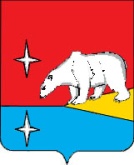 АДМИНИСТРАЦИЯГОРОДСКОГО ОКРУГА ЭГВЕКИНОТП О С Т А Н О В Л Е Н И Еот 22 октября 2021 г.                                  № 521 - па                                                 п. ЭгвекинотО принятии имущества в казну городского округа ЭгвекинотНа основании выписки из Единого государственного реестра недвижимости об основных характеристиках и зарегистрированных правах на объект недвижимости, выданной 20 октября 2021 года Управлением Федеральной службы государственной регистрации, кадастра и картографии по Магаданской области и Чукотскому автономному округу, удостоверяющей проведенную государственную регистрацию права собственности городского округа Эгвекинот Чукотского автономного округа в соответствии с записью           № 87:03:040002:472-87/005/2021-1 от 20 октября 2021 г., по согласованию между Администрацией городского округа Эгвекинот и Управлением финансов, экономики и имущественных отношений городского округа Эгвекинот, в соответствии с Порядком управления и распоряжения собственностью городского округа Эгвекинот, утвержденным Решением Совета депутатов Иультинского муниципального района от 18 декабря 2015 г.        № 170, руководствуясь Гражданским кодексом Российской Федерации, Уставом городского округа Эгвекинот, Администрация городского округа Эгвекинот П О С Т А Н О В Л Я Е Т :1. Управлению финансов, экономики и имущественных отношений городского округа Эгвекинот (Шпак А.В.):1.1. Принять в казну городского округа Эгвекинот муниципальное имущество:жилое помещение (квартиру), кадастровый номер 87:03:040002:472, общей площадью 29,2 м2, расположенное по адресу: Чукотский автономный округ, р-н Иультинский,                    пгт. Мыс Шмидта, ул. Полярная, д. 1а, кв. 60, этаж № 04;1.2. Внести соответствующие изменения в реестр муниципального имущества городского округа Эгвекинот.2. Настоящее постановление подлежит размещению на официальном сайте Администрации городского округа Эгвекинот в информационно-телекоммуникационной сети «Интернет».3. Настоящее постановление вступает в силу с момента подписания.4. Контроль над исполнением настоящего постановления возложить на Управление финансов, экономики и имущественных отношений городского округа Эгвекинот                      (Шпак А.В.).Глава Администрации                                                                                          Р.В. Коркишко